Karlskoga Energi &Miljölopp 2017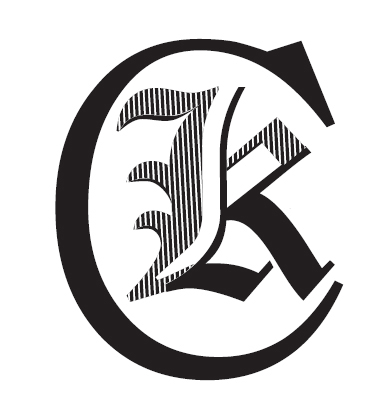 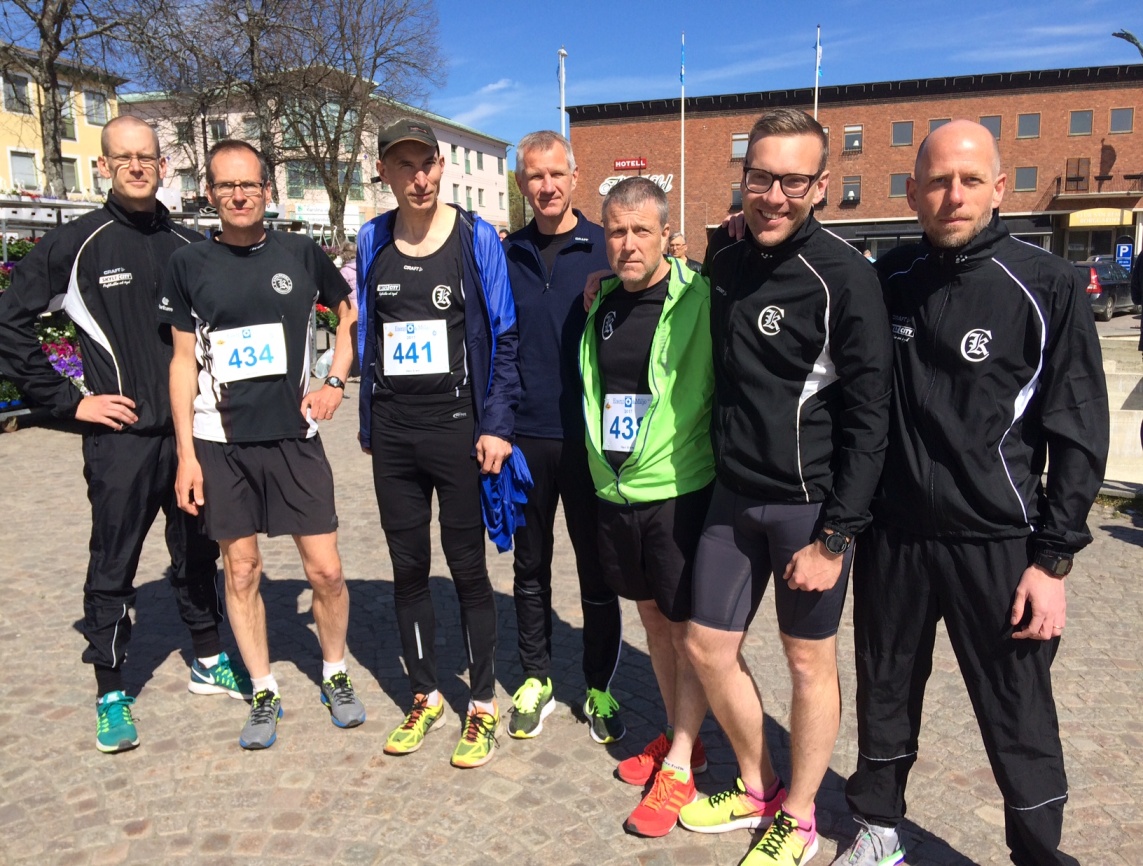 	Fredrik, Mikael, Björn, Christer, Lennart, Victor & Torbjörn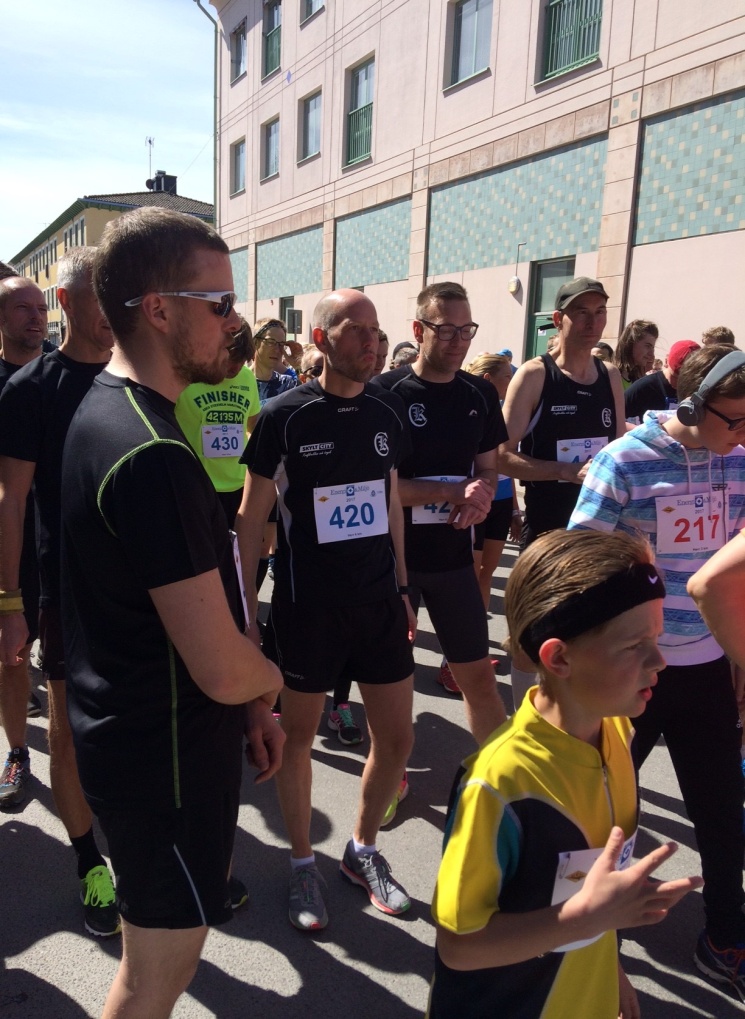 Torbjörn, Victor & Björn två minuter före start